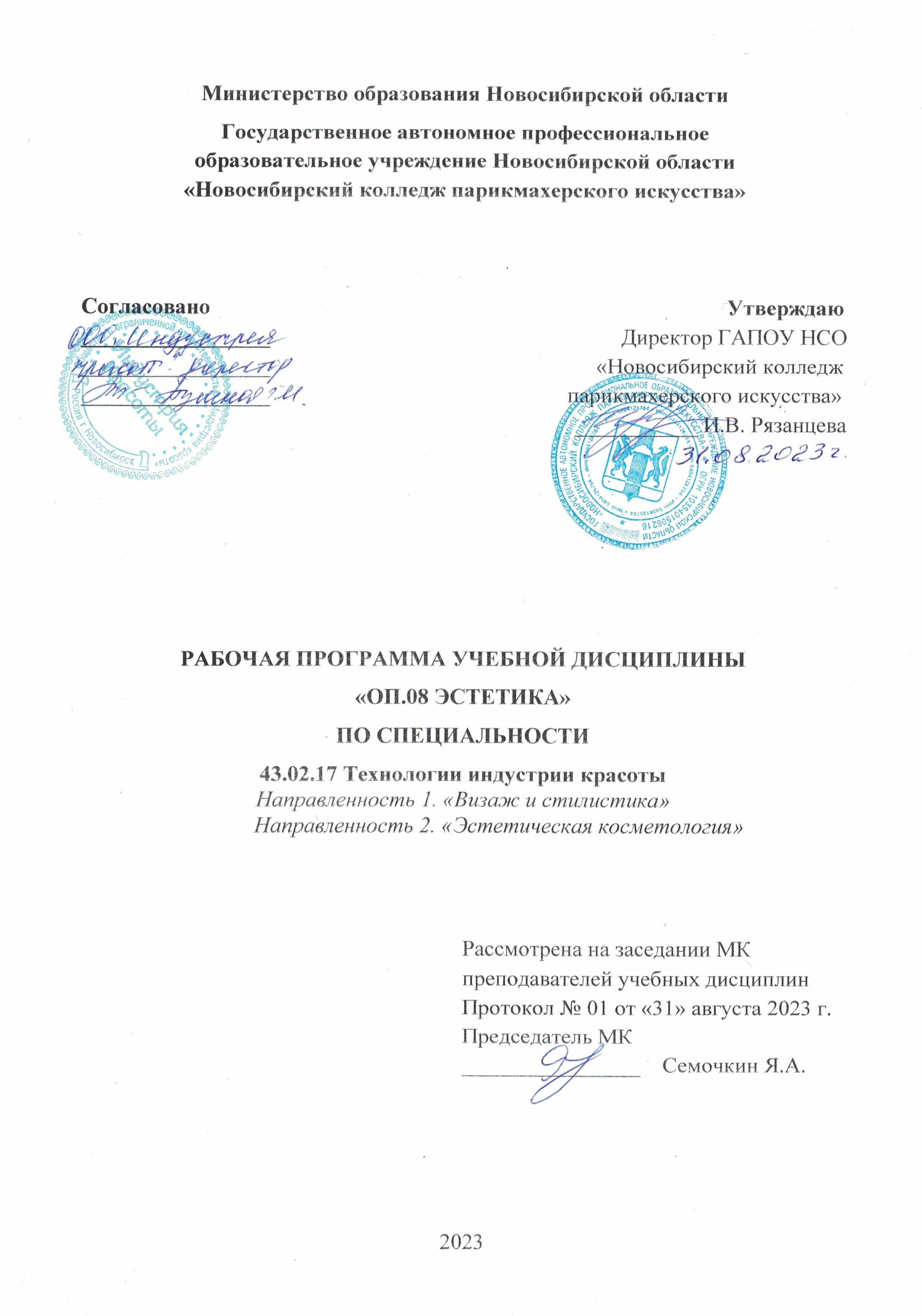 Рабочая программа учебной дисциплины разработана на основе Федерального государственного образовательного стандарта среднего профессионального образования (далее – ФГОС СПО) по специальности 43.02.17 Технологии индустрии красоты, укрупненная группа профессий 43.00.00 Сервис и туризм. Срок получения СПО по ППССЗ в очной форме обучения - 1 год 10 месяцев.Организация-разработчик: ГАПОУ НСО «Новосибирский колледж парикмахерского искусства» Разработчики:Квачева М.А., зам директора по УПР Черницкая Н.В., методист ВКЯчменева Е.Н., преподаватель гуманитарных дисциплин ВККРассмотрена и рекомендована к утверждению на заседании методической комиссии преподавателей учебных дисциплин31.08.2023 г.   протокол № 1 © ГАПОУ НСО «Новосибирский колледж парикмахерского искусства», 2023СОДЕРЖАНИЕОБЩАЯ ХАРАКТЕРИСТИКА РАБОЧЕЙ ПРОГРАММЫ УЧЕБНОЙ ДИСЦИПЛИНЫ «ОП.08 ЭСТЕТИКА»1.1. Место дисциплины в структуре основной образовательной программы: 		Учебная дисциплина «ОП.08 Эстетика»  является обязательной частью общепрофессионального цикла основной образовательной программы в соответствии с ФГОС СПО по специальности 43.02.17 Технологии индустрии красоты. 	Учебная дисциплина сформирована за счет вариативной части образовательной программы, связана с учебными дисциплинами «ОП.04 Рисунок и живопись» и «ОП.07 История изобразительного искусства». Рабочая программа разработана для направленностей: – Направленность 1. Предоставление визажных услуг– Направленность 2. Предоставление косметических услуг.Основание: создание условий для достижения в процессе обучения целей освоения профессиональных видов деятельности по этим направленностям – обеспечения корректирующего, моделирующего и художественного эффекта лица клиента, удовлетворения эстетических потребностей клиента.	Особое значение дисциплина имеет при формировании и развитии ОК.01, ОК.02, ОК.03, ОК.04, ОК.05, ОК.06.		1.2. Цель и планируемые результаты освоения дисциплины:В рамках программы учебной дисциплины обучающимися осваиваются умения и знанияСТРУКТУРА И СОДЕРЖАНИЕ УЧЕБНОЙ ДИСЦИПЛИНЫ 2.1. Объем учебной дисциплины и виды учебной работыТематический план и содержание учебной дисциплиныНаправленность 1. Визаж и стилистикаНаправленность 2. Эстетическая  косметология3. УСЛОВИЯ РЕАЛИЗАЦИИ ПРОГРАММЫ УЧЕБНОЙ ДИСЦИПЛИНЫ3.1. Для реализации программы учебной дисциплины предусмотрены следующие специальные помещения: Кабинет «Социально-гуманитарных дисциплин», оснащенный оборудованием: посадочными местами по количеству обучающихся; рабочим местом преподавателя, доской учебной, дидактическими пособиями; программным обеспечением; видеофильмами; видеооборудованием (мультимедийный проектор с экраном); магнитной доской; компьютерами по количеству посадочных мест; профессиональными компьютерными программами.3.2. Информационное обеспечение реализации программы Для реализации программы библиотечный фонд колледжа имеет печатные и/или электронные образовательные и информационные ресурсы для использования в образовательном процессе. 3.2.1. Основные печатные издания Кривцун О. А. Эстетика: учебник для СПО / О. А. Кривцун. – 3-е изд., перераб. и доп. – М.: Издательство «Юрайт», 2021. – 549 с. Садохин А.П. Эстетика: учебник для использования в образовательном процессе образовательных организаций, реализующих программы среднего профессионального образования / А. П. Садохин. - Москва: Академия, 2018. - 172 с.3.2.2. Основные электронные издания История красоты / под ред. У. Эко [Электронный ресурс]. – //URL.:  http://yanko.lib.ru/books/cultur/istoriya_krasotu-r-eco-a.htm. Радлов Э.Л., Философский словарь логики, психологии, этики, эстетики и истории философии / Эрнест Радлов.- М.: Ленанд, 2017. Книга "Философский словарь: Логика, психология, этика, эстетика и история философии" (avidreaders.ru)Учебник Эстетика - Радугин А.А. онлайн (robotlibrary.com)Учебник Эстетика онлайн (robotlibrary.com)Эстетика — Образовательная платформа «Юрайт». Для вузов и ссузов. (urait.ru)3.2.3. Дополнительные источники Гуревич П.С. Эстетика: учебник для студентов СПО / П.С.Гуревич. – М.: Кнорус, 2019. – 454 с.Егоров П.А. Основы этики и эстетики. Учебное пособие для СПО /Павел Егоров, Владимир Руднев. – М.: КноРус, 2018.Лебедев В.Ю.  Эстетика: учебник для бакалавриата / В. Ю. Лебедев, А. М. Прилуцкий. – 2-е изд., испр. и доп. — Москва: Издательство Юрайт, 2018. – 454 с. Эстетика. История учений в 2 ч.: учебник для бакалавриата / С. Б. Никонова [и др.] ; под общей редакцией А. Е. Радеева. – 2-е изд., перераб. и доп. – Москва: Издательство Юрайт, 2019. – 368 с. КОНТРОЛЬ И ОЦЕНКА РЕЗУЛЬТАТОВ ОСВОЕНИЯ УЧЕБНОЙ ДИСЦИПЛИНЫСтр.ОБЩАЯ ХАРАКТЕРИСТИКА РАБОЧЕЙ ПРОГРАММЫ УЧЕБНОЙ ДИСЦИПЛИНЫ4СТРУКТУРА И СОДЕРЖАНИЕ УЧЕБНОЙ ДИСЦИПЛИНЫ5УСЛОВИЯ РЕАЛИЗАЦИИ УЧЕБНОЙ ДИСЦИПЛИНЫ13КОНТРОЛЬ И ОЦЕНКА РЕЗУЛЬТАТОВ ОСВОЕНИЯ УЧЕБНОЙ ДИСЦИПЛИНЫ14КодПК, ОКУменияЗнанияОК 01– ОК 06ПК 1.3–ПК 1.5 ПК 2.1–ПК 2.4ПК 3.1–ПК 3.3 применять знания эстетики при освоении профессиональных модулей и в профессиональной деятельностиистория эстетики; место эстетики в системе современного научного знания, ее взаимоотношение с философией, историей, психологией;основные категории эстетики; сущность и эстетические основы художественной деятельности, основные этапы художественного творчества; понятие «прикладная эстетика», характеристика ее видов; эстетика внешнего образа человека.Вид учебной работыОбъем в часах, Н.1/Н.2Объем образовательной программы учебной дисциплины 62/70в т.ч. в форме практической подготовки в т. ч.: в т. ч.: теоретическое обучение 62/70практические занятия 0самостоятельная работа 8Промежуточная аттестация -  дифференцированный зачетНаименование разделов и темСодержание учебного материала и формы организации деятельности обучающихсяОбъем часовКоды ОК, ПК формированию которых способствует элемент программыКоды ЛР, формированию которых способствует элемент программы12345Раздел 1.          Эстетика как наукаРаздел 1.          Эстетика как наука26Тема 1.1. Место эстетики в системе современного научного знанияСодержание учебного материала:2ОК 01 – ОК 06ПК 1.3 – ПК 1.5ЛР 4, ЛР 8, ЛР 11, ЛР 15Тема 1.1. Место эстетики в системе современного научного знания1. Предмет и задачи эстетики как науки2ОК 01 – ОК 06ПК 1.3 – ПК 1.5ЛР 4, ЛР 8, ЛР 11, ЛР 15Тема 1.1. Место эстетики в системе современного научного знания2. Место эстетики в системе современного научного знания, ее взаимоотношение с философией, историей, психологией, историей искусств.2ОК 01 – ОК 06ПК 1.3 – ПК 1.5ЛР 4, ЛР 8, ЛР 11, ЛР 15Тема 1.1. Место эстетики в системе современного научного знания3. Основные категории и понятия эстетики 2ОК 01 – ОК 06ПК 1.3 – ПК 1.5ЛР 4, ЛР 8, ЛР 11, ЛР 15Тема 1.2. Основные этапы развития эстетики от древности до 17 в.Содержание учебного материала:6ОК 01 – ОК 06ПК 1.3 – ПК 1.5ЛР 4, ЛР 8,ЛР 11, ЛР 15Тема 1.2. Основные этапы развития эстетики от древности до 17 в.1. Эстетическое наследие первобытной эпохи.6ОК 01 – ОК 06ПК 1.3 – ПК 1.5ЛР 4, ЛР 8,ЛР 11, ЛР 15Тема 1.2. Основные этапы развития эстетики от древности до 17 в.2. Эстетические учения Древнего Востока. 6ОК 01 – ОК 06ПК 1.3 – ПК 1.5ЛР 4, ЛР 8,ЛР 11, ЛР 15Тема 1.2. Основные этапы развития эстетики от древности до 17 в.3. Античная эстетика. 6ОК 01 – ОК 06ПК 1.3 – ПК 1.5ЛР 4, ЛР 8,ЛР 11, ЛР 15Тема 1.2. Основные этапы развития эстетики от древности до 17 в.4. Средневековая эстетика.6ОК 01 – ОК 06ПК 1.3 – ПК 1.5ЛР 4, ЛР 8,ЛР 11, ЛР 15Тема 1.2. Основные этапы развития эстетики от древности до 17 в.5.Эстетика и искусство эпохи Возрождения.6ОК 01 – ОК 06ПК 1.3 – ПК 1.5ЛР 4, ЛР 8,ЛР 11, ЛР 15Тема 1.2. Основные этапы развития эстетики от древности до 17 в.6.Эстетические принципы эпохи Классицизма. 6ОК 01 – ОК 06ПК 1.3 – ПК 1.5ЛР 4, ЛР 8,ЛР 11, ЛР 15Тема 1.3. Основные этапы развития эстетики от 18 в. до наших дней.Содержание учебного материала:8ОК 01 – ОК 06ПК 1.3 – ПК 1.5ЛР 4, ЛР 8,ЛР 11, ЛР 15Тема 1.3. Основные этапы развития эстетики от 18 в. до наших дней.1. Эстетические принципы эпохи Просвещения 18 в. 8ОК 01 – ОК 06ПК 1.3 – ПК 1.5ЛР 4, ЛР 8,ЛР 11, ЛР 15Тема 1.3. Основные этапы развития эстетики от 18 в. до наших дней.2. Немецкая классическая эстетика первой половины 19 в. 8ОК 01 – ОК 06ПК 1.3 – ПК 1.5ЛР 4, ЛР 8,ЛР 11, ЛР 15Тема 1.3. Основные этапы развития эстетики от 18 в. до наших дней.3. Эстетические принципы эпохи Романтизма.8ОК 01 – ОК 06ПК 1.3 – ПК 1.5ЛР 4, ЛР 8,ЛР 11, ЛР 15Тема 1.3. Основные этапы развития эстетики от 18 в. до наших дней.4. Эстетическая мысль в России 19-20 вв. 8ОК 01 – ОК 06ПК 1.3 – ПК 1.5ЛР 4, ЛР 8,ЛР 11, ЛР 15Тема 1.3. Основные этапы развития эстетики от 18 в. до наших дней.5. Эстетические принципы современности. 20-21 вв.8ОК 01 – ОК 06ПК 1.3 – ПК 1.5ЛР 4, ЛР 8,ЛР 11, ЛР 15Тема 1.4. Основные категории эстетикиСодержание учебного материала:6ОК 01 – ОК 06ПК 1.3 – ПК 1.5.ЛР 4, ЛР 8,ЛР 11, ЛР 15Тема 1.4. Основные категории эстетики1.Эстетические категории как узловые моменты познания мира. Связь эстетических категорий с категориями философии, этики, истории, истории искусств, психологии.6ОК 01 – ОК 06ПК 1.3 – ПК 1.5.ЛР 4, ЛР 8,ЛР 11, ЛР 15Тема 1.4. Основные категории эстетики2. Эстетическое. Прекрасное и безобразное.6ОК 01 – ОК 06ПК 1.3 – ПК 1.5.ЛР 4, ЛР 8,ЛР 11, ЛР 15Тема 1.4. Основные категории эстетики3. Возвышенное и низменное.6ОК 01 – ОК 06ПК 1.3 – ПК 1.5.ЛР 4, ЛР 8,ЛР 11, ЛР 15Тема 1.4. Основные категории эстетики4. Трагическое и комическое.6ОК 01 – ОК 06ПК 1.3 – ПК 1.5.ЛР 4, ЛР 8,ЛР 11, ЛР 15Тема 1.4. Основные категории эстетики5. Значение эстетических категорий как методов эстетического анализа.6ОК 01 – ОК 06ПК 1.3 – ПК 1.5.ЛР 4, ЛР 8,ЛР 11, ЛР 15Самостоятельная работа обучающихся по разделу:4Работа с терминологией по темеПодготовка сообщения (по выбору обучающегося):Семь древних чудес света.Семь древнейших чудес света. Семь средневековых чудес света. Семь чудес света эпохи Возрождения. Семь чудес света эпохи классицизмаСемь чудес света эпохи Просвещения и первой половины 19 в. Семь чудес света эпохи Романтизма Семь чудес света 20 века.4                         Раздел 2 .           Эстетическое сознание и эстетическая деятельность                         Раздел 2 .           Эстетическое сознание и эстетическая деятельность36Тема 2.1. Эстетическое сознание и его структураСодержание учебного материала:4ОК 01 – ОК 06ПК 1.3 – ПК 1.5ЛР 4, ЛР 8,ЛР 11, ЛР 15Тема 2.1. Эстетическое сознание и его структура1. Эстетическое сознание и его структура. Эстетические эмоции, чувства, восприятия, вкусы, потребности, идеалы, взгляды, категории, теории4ОК 01 – ОК 06ПК 1.3 – ПК 1.5ЛР 4, ЛР 8,ЛР 11, ЛР 15Тема 2.1. Эстетическое сознание и его структура2. Эстетическое воспитание как обеспечение формирования эстетического сознания. Формы, средства, цели эстетического воспитания. 4ОК 01 – ОК 06ПК 1.3 – ПК 1.5ЛР 4, ЛР 8,ЛР 11, ЛР 15Тема 2.2. Понятие и виды эстетической деятельностиСодержание учебного материала:4ОК 01 – ОК 06ПК 1.3 – ПК 1.5ЛР 4, ЛР 8,ЛР 11, ЛР 15Тема 2.2. Понятие и виды эстетической деятельности1. Сущность и специфика эстетической деятельности. Взаимосвязь с эстетическим сознанием.4ОК 01 – ОК 06ПК 1.3 – ПК 1.5ЛР 4, ЛР 8,ЛР 11, ЛР 15Тема 2.2. Понятие и виды эстетической деятельности2. Разновидности эстетической деятельности. Коллективная эстетическая деятельность. Индивидуальная эстетическая деятельность. Единство индивидуальной и коллективной эстетической деятельности. Дизайн.4ОК 01 – ОК 06ПК 1.3 – ПК 1.5ЛР 4, ЛР 8,ЛР 11, ЛР 15Тема 2.2. Понятие и виды эстетической деятельности3. Искусство как высшая форма эстетической деятельности.4ОК 01 – ОК 06ПК 1.3 – ПК 1.5ЛР 4, ЛР 8,ЛР 11, ЛР 15Тема 2.3. Искусство как высшая форма эстетической деятельностиСодержание учебного материала:6ОК 01 – ОК 06ПК 1.3 – ПК 1.5 ЛР 4, ЛР 8,ЛР 11, ЛР 15Тема 2.3. Искусство как высшая форма эстетической деятельности1. Эстетическая проблематика искусства. Эстетическая деятельность и художественная деятельность.6ОК 01 – ОК 06ПК 1.3 – ПК 1.5 ЛР 4, ЛР 8,ЛР 11, ЛР 15Тема 2.3. Искусство как высшая форма эстетической деятельности2. Сущность и структура художественного образа.6ОК 01 – ОК 06ПК 1.3 – ПК 1.5 ЛР 4, ЛР 8,ЛР 11, ЛР 15Тема 2.3. Искусство как высшая форма эстетической деятельности3. Содержание и форма в искусстве.6ОК 01 – ОК 06ПК 1.3 – ПК 1.5 ЛР 4, ЛР 8,ЛР 11, ЛР 15Тема 2.3. Искусство как высшая форма эстетической деятельности4. Сущность и эстетические основы художественного творчества.6ОК 01 – ОК 06ПК 1.3 – ПК 1.5 ЛР 4, ЛР 8,ЛР 11, ЛР 15Тема 2.3. Искусство как высшая форма эстетической деятельности5. Художественное произведение как результат творчества в сфере искусства.6ОК 01 – ОК 06ПК 1.3 – ПК 1.5 ЛР 4, ЛР 8,ЛР 11, ЛР 15Тема 2.4. Основные этапы художественного творчестваСодержание учебного материала:4ОК 01 – ОК 06ПК 1.3 – ПК 1.5ЛР 4, ЛР 8,ЛР 11, ЛР 15Тема 2.4. Основные этапы художественного творчества1. Личность художника. Одаренность, талант, как реализованная одаренность. Основные этапы социокультурной самореализации таланта. Гениальность. Типы личности художника.4ОК 01 – ОК 06ПК 1.3 – ПК 1.5ЛР 4, ЛР 8,ЛР 11, ЛР 15Тема 2.4. Основные этапы художественного творчества2. Творчество как ответ на запрос времени. Основные этапы творчества художника.4ОК 01 – ОК 06ПК 1.3 – ПК 1.5ЛР 4, ЛР 8,ЛР 11, ЛР 15Тема 2.5. Прикладная эстетика и ее разновидностиСодержание учебного материала:6ОК 01 – ОК 06ПК 1.3 – ПК 1.5ЛР 4, ЛР 8,ЛР 11, ЛР 15Тема 2.5. Прикладная эстетика и ее разновидности1. Понятие «прикладная эстетика и ее виды».6ОК 01 – ОК 06ПК 1.3 – ПК 1.5ЛР 4, ЛР 8,ЛР 11, ЛР 15Тема 2.5. Прикладная эстетика и ее разновидности2. Дизайн, как эстетическое творчество: одежда, внешность, интерьер, мебель, посуда, бытовые приборы, транспорт, оборудование, материалы.6ОК 01 – ОК 06ПК 1.3 – ПК 1.5ЛР 4, ЛР 8,ЛР 11, ЛР 15Тема 2.5. Прикладная эстетика и ее разновидности3. Эстетические образы социальной жизни.6ОК 01 – ОК 06ПК 1.3 – ПК 1.5ЛР 4, ЛР 8,ЛР 11, ЛР 15Тема 2.5. Прикладная эстетика и ее разновидности4. Знаковый характер эстетического образования социума: эмблематика и геральдика.6ОК 01 – ОК 06ПК 1.3 – ПК 1.5ЛР 4, ЛР 8,ЛР 11, ЛР 15Тема 2.5. Прикладная эстетика и ее разновидности5. Эстетика потребительских товаров и торговли, язык СМИ.6ОК 01 – ОК 06ПК 1.3 – ПК 1.5ЛР 4, ЛР 8,ЛР 11, ЛР 15Тема 2.5. Прикладная эстетика и ее разновидности6. Эстетические способы социализации человека: косметика, знаковые вещи, имидж и имиджмейкеры.6ОК 01 – ОК 06ПК 1.3 – ПК 1.5ЛР 4, ЛР 8,ЛР 11, ЛР 15Тема 2.5. Прикладная эстетика и ее разновидности7. Эстетические технологии манипуляции общественным сознанием. 6ОК 01 – ОК 06ПК 1.3 – ПК 1.5ЛР 4, ЛР 8,ЛР 11, ЛР 15Тема 2.6. Эстетика внешнего образа человекаСодержание учебного материала:6ОК 01 – ОК 06ПК 1.3 – ПК 1.5ЛР 4, ЛР 8,ЛР 11, ЛР 15Тема 2.6. Эстетика внешнего образа человека1. Образ. Внутренний и внешний образы. Диалектика. Содержание и форма. Целое и часть. Сущность и явление. Мера.6ОК 01 – ОК 06ПК 1.3 – ПК 1.5ЛР 4, ЛР 8,ЛР 11, ЛР 15Тема 2.6. Эстетика внешнего образа человека2. Значение внешнего вида мастера.6ОК 01 – ОК 06ПК 1.3 – ПК 1.5ЛР 4, ЛР 8,ЛР 11, ЛР 15Тема 2.6. Эстетика внешнего образа человека3. Виды и методы коммуникации6ОК 01 – ОК 06ПК 1.3 – ПК 1.5ЛР 4, ЛР 8,ЛР 11, ЛР 15Тема 2.6. Эстетика внешнего образа человека4. Методы общения с клиентами разных возрастных категорий6ОК 01 – ОК 06ПК 1.3 – ПК 1.5ЛР 4, ЛР 8,ЛР 11, ЛР 15Тема 2.6. Эстетика внешнего образа человека5. Консультация, ее этапы и элементы6ОК 01 – ОК 06ПК 1.3 – ПК 1.5ЛР 4, ЛР 8,ЛР 11, ЛР 15Тема 2.6. Эстетика внешнего образа человека6. Особенности продажи в салоне. Факторы успешной продажи 6ОК 01 – ОК 06ПК 1.3 – ПК 1.5ЛР 4, ЛР 8,ЛР 11, ЛР 15Самостоятельная работа обучающихся по разделу 2:4Работа с терминологией Анализ художественного творчества одного из художников, дизайнеров (по выбору обучающегося)Подготовка эссе (по выбору обучающегося):«Эстетический стиль и эстетическая мода как отражение и выражение эстетического идеала эпохи» «Дизайн сегодня, как реализация эстетического вкуса, эстетического идеала, эстетического стиля и эстетической моды современности»«Красота согласно эстетическим критериям»«Мой образ (или образ другого человека) согласно эстетическим критериям»4Дифференцированный зачет2Всего62Наименование разделов и темСодержание учебного материала и формы организации деятельности обучающихсяОбъем часовКоды ОК, ПК формированию которых способствует элемент программыКоды ЛР, формированию которых способствует элемент программы12345Раздел 1.          Эстетика как наукаРаздел 1.          Эстетика как наука30Тема 1.1. Место эстетики в системе современного научного знанияСодержание учебного материала:2ОК 01 – ОК 06ПК 2.1 – ПК 2.4 ПК 3.1 – ПК 3.3ЛР 4, ЛР 8, ЛР 11, ЛР 15Тема 1.1. Место эстетики в системе современного научного знания1. Предмет и задачи эстетики как науки2ОК 01 – ОК 06ПК 2.1 – ПК 2.4 ПК 3.1 – ПК 3.3ЛР 4, ЛР 8, ЛР 11, ЛР 15Тема 1.1. Место эстетики в системе современного научного знания2. Место эстетики в системе современного научного знания, ее взаимоотношение с философией, историей, психологией, историей искусств.2ОК 01 – ОК 06ПК 2.1 – ПК 2.4 ПК 3.1 – ПК 3.3ЛР 4, ЛР 8, ЛР 11, ЛР 15Тема 1.1. Место эстетики в системе современного научного знания3. Основные категории и понятия эстетики 2ОК 01 – ОК 06ПК 2.1 – ПК 2.4 ПК 3.1 – ПК 3.3ЛР 4, ЛР 8, ЛР 11, ЛР 15Тема 1.2. Основные этапы развития эстетики от древности до 17 в.Содержание учебного материала:8ОК 01 – ОК 06ПК 2.1 – ПК 2.4 ПК 3.1 – ПК 3.3ЛР 4, ЛР 8,ЛР 11, ЛР 15Тема 1.2. Основные этапы развития эстетики от древности до 17 в.1. Эстетическое наследие первобытной эпохи.8ОК 01 – ОК 06ПК 2.1 – ПК 2.4 ПК 3.1 – ПК 3.3ЛР 4, ЛР 8,ЛР 11, ЛР 15Тема 1.2. Основные этапы развития эстетики от древности до 17 в.2. Эстетические учения Древнего Востока. 8ОК 01 – ОК 06ПК 2.1 – ПК 2.4 ПК 3.1 – ПК 3.3ЛР 4, ЛР 8,ЛР 11, ЛР 15Тема 1.2. Основные этапы развития эстетики от древности до 17 в.3. Античная эстетика. 8ОК 01 – ОК 06ПК 2.1 – ПК 2.4 ПК 3.1 – ПК 3.3ЛР 4, ЛР 8,ЛР 11, ЛР 15Тема 1.2. Основные этапы развития эстетики от древности до 17 в.4. Средневековая эстетика.8ОК 01 – ОК 06ПК 2.1 – ПК 2.4 ПК 3.1 – ПК 3.3ЛР 4, ЛР 8,ЛР 11, ЛР 15Тема 1.2. Основные этапы развития эстетики от древности до 17 в.5.Эстетика и искусство эпохи Возрождения.8ОК 01 – ОК 06ПК 2.1 – ПК 2.4 ПК 3.1 – ПК 3.3ЛР 4, ЛР 8,ЛР 11, ЛР 15Тема 1.2. Основные этапы развития эстетики от древности до 17 в.6.Эстетические принципы эпохи Классицизма. 8ОК 01 – ОК 06ПК 2.1 – ПК 2.4 ПК 3.1 – ПК 3.3ЛР 4, ЛР 8,ЛР 11, ЛР 15Тема 1.3. Основные этапы развития эстетики от 18 в. до наших дней.Содержание учебного материала:8ОК 01 – ОК 06ПК 2.1 – ПК 2.4 ПК 3.1 – ПК 3.3ЛР 4, ЛР 8,ЛР 11, ЛР 15Тема 1.3. Основные этапы развития эстетики от 18 в. до наших дней.1. Эстетические принципы эпохи Просвещения 18 в. 8ОК 01 – ОК 06ПК 2.1 – ПК 2.4 ПК 3.1 – ПК 3.3ЛР 4, ЛР 8,ЛР 11, ЛР 15Тема 1.3. Основные этапы развития эстетики от 18 в. до наших дней.2. Немецкая классическая эстетика первой половины 19 в. 8ОК 01 – ОК 06ПК 2.1 – ПК 2.4 ПК 3.1 – ПК 3.3ЛР 4, ЛР 8,ЛР 11, ЛР 15Тема 1.3. Основные этапы развития эстетики от 18 в. до наших дней.3. Эстетические принципы эпохи Романтизма.8ОК 01 – ОК 06ПК 2.1 – ПК 2.4 ПК 3.1 – ПК 3.3ЛР 4, ЛР 8,ЛР 11, ЛР 15Тема 1.3. Основные этапы развития эстетики от 18 в. до наших дней.4. Эстетическая мысль в России 19-20 вв. 8ОК 01 – ОК 06ПК 2.1 – ПК 2.4 ПК 3.1 – ПК 3.3ЛР 4, ЛР 8,ЛР 11, ЛР 15Тема 1.3. Основные этапы развития эстетики от 18 в. до наших дней.5. Эстетические принципы современности. 20-21 вв.8ОК 01 – ОК 06ПК 2.1 – ПК 2.4 ПК 3.1 – ПК 3.3ЛР 4, ЛР 8,ЛР 11, ЛР 15Тема 1.4. Основные категории эстетикиСодержание учебного материала:8ОК 01 – ОК 06ПК 2.1 – ПК 2.4 ПК 3.1 – ПК 3.3ЛР 4, ЛР 8,ЛР 11, ЛР 15Тема 1.4. Основные категории эстетики1.Эстетические категории как узловые моменты познания мира. Связь эстетических категорий с категориями философии, этики, истории, истории искусств, психологии.8ОК 01 – ОК 06ПК 2.1 – ПК 2.4 ПК 3.1 – ПК 3.3ЛР 4, ЛР 8,ЛР 11, ЛР 15Тема 1.4. Основные категории эстетики2. Эстетическое. Прекрасное и безобразное.8ОК 01 – ОК 06ПК 2.1 – ПК 2.4 ПК 3.1 – ПК 3.3ЛР 4, ЛР 8,ЛР 11, ЛР 15Тема 1.4. Основные категории эстетики3. Возвышенное и низменное.8ОК 01 – ОК 06ПК 2.1 – ПК 2.4 ПК 3.1 – ПК 3.3ЛР 4, ЛР 8,ЛР 11, ЛР 15Тема 1.4. Основные категории эстетики4. Трагическое и комическое.8ОК 01 – ОК 06ПК 2.1 – ПК 2.4 ПК 3.1 – ПК 3.3ЛР 4, ЛР 8,ЛР 11, ЛР 15Тема 1.4. Основные категории эстетики5. Значение эстетических категорий как методов эстетического анализа.8ОК 01 – ОК 06ПК 2.1 – ПК 2.4 ПК 3.1 – ПК 3.3ЛР 4, ЛР 8,ЛР 11, ЛР 15Самостоятельная работа обучающихся по разделу:4Работа с терминологией по темеПодготовка сообщения (по выбору обучающегося):Семь древних чудес света.Семь древнейших чудес света. Семь средневековых чудес света. Семь чудес света эпохи Возрождения. Семь чудес света эпохи классицизмаСемь чудес света эпохи Просвещения и первой половины 19 в. Семь чудес света эпохи Романтизма Семь чудес света 20 века.4                         Раздел 2 .           Эстетическое сознание и эстетическая деятельность                         Раздел 2 .           Эстетическое сознание и эстетическая деятельность40Тема 2.1. Эстетическое сознание и его структураСодержание учебного материала:4ОК 01 – ОК 06ПК 2.1 – ПК 2.4 ПК 3.1 – ПК 3.3ЛР 4, ЛР 8,ЛР 11, ЛР 15Тема 2.1. Эстетическое сознание и его структура1. Эстетическое сознание и его структура. Эстетические эмоции, чувства, восприятия, вкусы, потребности, идеалы, взгляды, категории, теории4ОК 01 – ОК 06ПК 2.1 – ПК 2.4 ПК 3.1 – ПК 3.3ЛР 4, ЛР 8,ЛР 11, ЛР 15Тема 2.1. Эстетическое сознание и его структура2. Эстетическое воспитание как обеспечение формирования эстетического сознания. Формы, средства, цели эстетического воспитания. 4ОК 01 – ОК 06ПК 2.1 – ПК 2.4 ПК 3.1 – ПК 3.3ЛР 4, ЛР 8,ЛР 11, ЛР 15Тема 2.2. Понятие и виды эстетической деятельностиСодержание учебного материала:4ОК 01 – ОК 06ПК 2.1 – ПК 2.4 ПК 3.1 – ПК 3.3ЛР 4, ЛР 8,ЛР 11, ЛР 15Тема 2.2. Понятие и виды эстетической деятельности1. Сущность и специфика эстетической деятельности. Взаимосвязь с эстетическим сознанием.4ОК 01 – ОК 06ПК 2.1 – ПК 2.4 ПК 3.1 – ПК 3.3ЛР 4, ЛР 8,ЛР 11, ЛР 15Тема 2.2. Понятие и виды эстетической деятельности2. Разновидности эстетической деятельности. Коллективная эстетическая деятельность. Индивидуальная эстетическая деятельность. Единство индивидуальной и коллективной эстетической деятельности. Дизайн.4ОК 01 – ОК 06ПК 2.1 – ПК 2.4 ПК 3.1 – ПК 3.3ЛР 4, ЛР 8,ЛР 11, ЛР 15Тема 2.2. Понятие и виды эстетической деятельности3. Искусство как высшая форма эстетической деятельности.4ОК 01 – ОК 06ПК 2.1 – ПК 2.4 ПК 3.1 – ПК 3.3ЛР 4, ЛР 8,ЛР 11, ЛР 15Тема 2.3. Искусство как высшая форма эстетической деятельностиСодержание учебного материала:6ОК 01 – ОК 06ПК 2.1 – ПК 2.4 ПК 3.1 – ПК 3.3ЛР 4, ЛР 8,ЛР 11, ЛР 15Тема 2.3. Искусство как высшая форма эстетической деятельности1. Эстетическая проблематика искусства. Эстетическая деятельность и художественная деятельность.6ОК 01 – ОК 06ПК 2.1 – ПК 2.4 ПК 3.1 – ПК 3.3ЛР 4, ЛР 8,ЛР 11, ЛР 15Тема 2.3. Искусство как высшая форма эстетической деятельности2. Сущность и структура художественного образа.6ОК 01 – ОК 06ПК 2.1 – ПК 2.4 ПК 3.1 – ПК 3.3ЛР 4, ЛР 8,ЛР 11, ЛР 15Тема 2.3. Искусство как высшая форма эстетической деятельности3. Содержание и форма в искусстве.6ОК 01 – ОК 06ПК 2.1 – ПК 2.4 ПК 3.1 – ПК 3.3ЛР 4, ЛР 8,ЛР 11, ЛР 15Тема 2.3. Искусство как высшая форма эстетической деятельности4. Сущность и эстетические основы художественного творчества.6ОК 01 – ОК 06ПК 2.1 – ПК 2.4 ПК 3.1 – ПК 3.3ЛР 4, ЛР 8,ЛР 11, ЛР 15Тема 2.3. Искусство как высшая форма эстетической деятельности5. Художественное произведение как результат творчества в сфере искусства.6ОК 01 – ОК 06ПК 2.1 – ПК 2.4 ПК 3.1 – ПК 3.3ЛР 4, ЛР 8,ЛР 11, ЛР 15Тема 2.4. Основные этапы художественного творчестваСодержание учебного материала:4ОК 01 – ОК 06ПК 2.1 – ПК 2.4 ПК 3.1 – ПК 3.3ЛР 4, ЛР 8,ЛР 11, ЛР 15Тема 2.4. Основные этапы художественного творчества1. Личность художника. Одаренность, талант, как реализованная одаренность. Основные этапы социокультурной самореализации таланта. Гениальность. Типы личности художника.4ОК 01 – ОК 06ПК 2.1 – ПК 2.4 ПК 3.1 – ПК 3.3ЛР 4, ЛР 8,ЛР 11, ЛР 15Тема 2.4. Основные этапы художественного творчества2. Творчество как ответ на запрос времени. Основные этапы творчества художника.4ОК 01 – ОК 06ПК 2.1 – ПК 2.4 ПК 3.1 – ПК 3.3ЛР 4, ЛР 8,ЛР 11, ЛР 15Тема 2.5. Прикладная эстетика и ее разновидностиСодержание учебного материала:8ОК 01 – ОК 06ПК 2.1 – ПК 2.4 ПК 3.1 – ПК 3.3ЛР 4, ЛР 8,ЛР 11, ЛР 15Тема 2.5. Прикладная эстетика и ее разновидности1. Понятие «прикладная эстетика и ее виды».8ОК 01 – ОК 06ПК 2.1 – ПК 2.4 ПК 3.1 – ПК 3.3ЛР 4, ЛР 8,ЛР 11, ЛР 15Тема 2.5. Прикладная эстетика и ее разновидности2. Дизайн, как эстетическое творчество: одежда, внешность, интерьер, мебель, посуда, бытовые приборы, транспорт, оборудование, материалы.8ОК 01 – ОК 06ПК 2.1 – ПК 2.4 ПК 3.1 – ПК 3.3ЛР 4, ЛР 8,ЛР 11, ЛР 15Тема 2.5. Прикладная эстетика и ее разновидности3. Эстетические образы социальной жизни.8ОК 01 – ОК 06ПК 2.1 – ПК 2.4 ПК 3.1 – ПК 3.3ЛР 4, ЛР 8,ЛР 11, ЛР 15Тема 2.5. Прикладная эстетика и ее разновидности4. Знаковый характер эстетического образования социума: эмблематика и геральдика.8ОК 01 – ОК 06ПК 2.1 – ПК 2.4 ПК 3.1 – ПК 3.3ЛР 4, ЛР 8,ЛР 11, ЛР 15Тема 2.5. Прикладная эстетика и ее разновидности5. Эстетика потребительских товаров и торговли, язык СМИ.8ОК 01 – ОК 06ПК 2.1 – ПК 2.4 ПК 3.1 – ПК 3.3ЛР 4, ЛР 8,ЛР 11, ЛР 15Тема 2.5. Прикладная эстетика и ее разновидности6. Эстетические способы социализации человека: косметика, знаковые вещи, имидж и имиджмейкеры.8ОК 01 – ОК 06ПК 2.1 – ПК 2.4 ПК 3.1 – ПК 3.3ЛР 4, ЛР 8,ЛР 11, ЛР 15Тема 2.5. Прикладная эстетика и ее разновидности7. Эстетические технологии манипуляции общественным сознанием. 8ОК 01 – ОК 06ПК 2.1 – ПК 2.4 ПК 3.1 – ПК 3.3ЛР 4, ЛР 8,ЛР 11, ЛР 15Тема 2.6. Эстетика внешнего образа человекаСодержание учебного материала:8ОК 01 – ОК 06ПК 2.1 – ПК 2.4 ПК 3.1 – ПК 3.3.ЛР 4, ЛР 8,ЛР 11, ЛР 15Тема 2.6. Эстетика внешнего образа человека1. Образ. Внутренний и внешний образы. Диалектика. Содержание и форма. Целое и часть. Сущность и явление. Мера.8ОК 01 – ОК 06ПК 2.1 – ПК 2.4 ПК 3.1 – ПК 3.3.ЛР 4, ЛР 8,ЛР 11, ЛР 15Тема 2.6. Эстетика внешнего образа человека2. Значение внешнего вида мастера.8ОК 01 – ОК 06ПК 2.1 – ПК 2.4 ПК 3.1 – ПК 3.3.ЛР 4, ЛР 8,ЛР 11, ЛР 15Тема 2.6. Эстетика внешнего образа человека3. Виды и методы коммуникации8ОК 01 – ОК 06ПК 2.1 – ПК 2.4 ПК 3.1 – ПК 3.3.ЛР 4, ЛР 8,ЛР 11, ЛР 15Тема 2.6. Эстетика внешнего образа человека4. Методы общения с клиентами разных возрастных категорий8ОК 01 – ОК 06ПК 2.1 – ПК 2.4 ПК 3.1 – ПК 3.3.ЛР 4, ЛР 8,ЛР 11, ЛР 15Тема 2.6. Эстетика внешнего образа человека5. Консультация, ее этапы и элементы8ОК 01 – ОК 06ПК 2.1 – ПК 2.4 ПК 3.1 – ПК 3.3.ЛР 4, ЛР 8,ЛР 11, ЛР 15Тема 2.6. Эстетика внешнего образа человека6. Особенности продажи в салоне. Факторы успешной продажи 8ОК 01 – ОК 06ПК 2.1 – ПК 2.4 ПК 3.1 – ПК 3.3.ЛР 4, ЛР 8,ЛР 11, ЛР 15Самостоятельная работа обучающихся по разделу 2:4Работа с терминологией Анализ художественного творчества одного из художников, дизайнеров (по выбору обучающегося)Подготовка эссе (по выбору обучающегося):«Эстетический стиль и эстетическая мода как отражение и выражение эстетического идеала эпохи» «Дизайн сегодня, как реализация эстетического вкуса, эстетического идеала, эстетического стиля и эстетической моды современности»«Красота согласно эстетическим критериям»«Мой образ (или образ другого человека) согласно эстетическим критериям»4Дифференцированный зачет2Всего70Результаты обученияКритерии оценкиМетоды оценкиПеречень знаний, осваиваемых в рамках дисциплины: история эстетики, место эстетики в системе современного научного знания, ее взаимоотношение с философией, историей, психологией;  основные категории эстетики;сущность и эстетические основы художественной деятельности, основные этапы художественного творчества;понятие «прикладная эстетика», характеристику ее видов; эстетику внешнего образа человекаПолнота ответов, точность формулировок, адекватность применения профессиональной терминологии.Не менее 70% правильных ответовФормы контроля обучения:- зачёт,  тестирование, экспертная оценка самостоятельных и творческих работ и других видов текущего контроляМетоды оценки результатов обучения:Экспертная оценка  результатов деятельности обучающегося при выполнении самостоятельной работы,  тестирования и других видов текущего контроляПеречень умений, осваиваемых в рамках дисциплины: применять знания по эстетике при освоении профессиональных модулей и в профессиональной деятельностиПравильность, полнота выполнения заданий, точность формулировок.Адекватность, оптимальность выбора способов действий, методов, последовательностей действий. Точность оценки, самооценки выполненияФормы контроля обучения:- зачёт,  тестирование, экспертная оценка самостоятельных и творческих работ и других видов текущего контроляМетоды оценки результатов обучения:Экспертная оценка  результатов деятельности обучающегося при выполнении самостоятельной работы,  тестирования и других видов текущего контроля